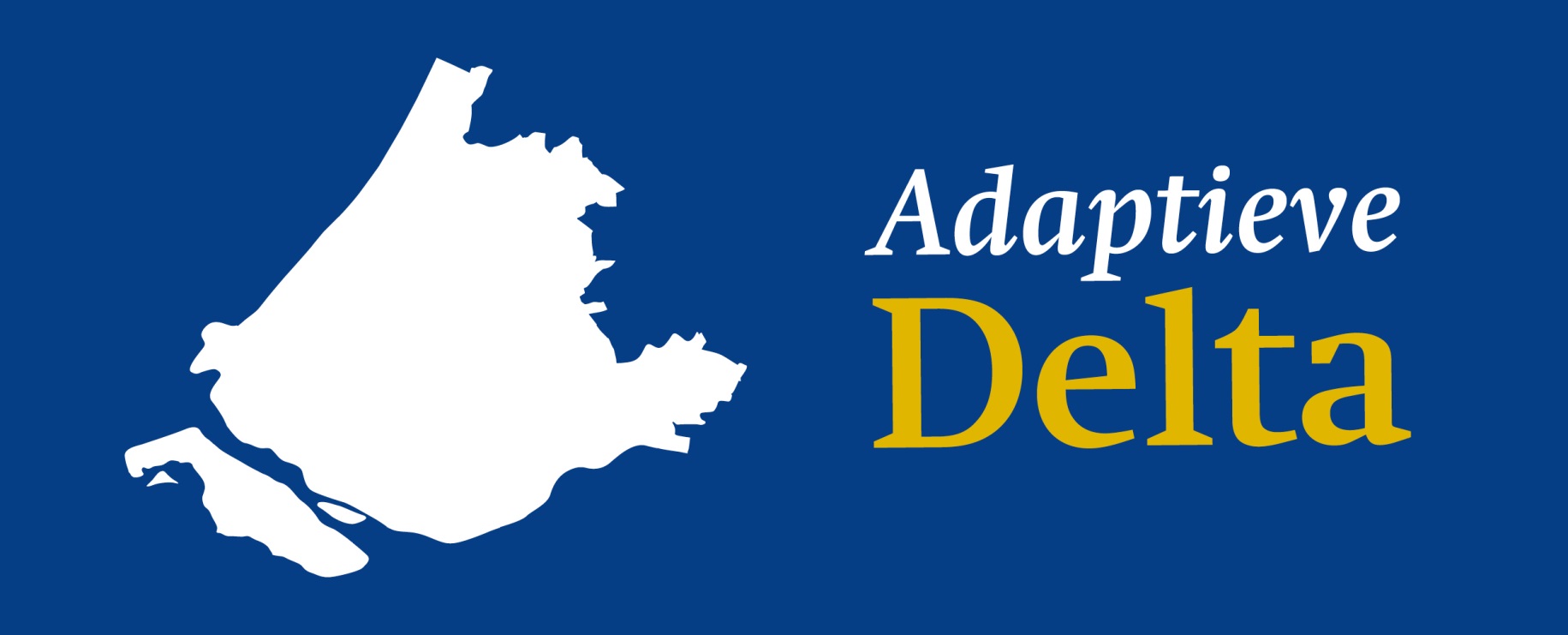 Ontwerpprincipes hittestressOntwerpprincipes bodemdalingOntwerpprincipes wateroverlastOntwerpprincipes droogteOntwerpprincipes zee- en rivierspiegelstijgingProbleem oudbouwOntwerpprincipe nieuwbouw (functioneel!)Potentiële oplossingsrichting          .            (toolbox)Meekoppelkansen voor:Zwarte platte asfalt daken houden hitte vast en straalt later uit naar omgeving.Waardoor het m.n.  ’s nachts niet goed afkoelt.De warmte-accumulatie Q (MJ/m2) beperken of benutten; emissiviteit  van nieuwe platte daken dringen we zo maximaal mogelijk terug, maar ligt minimaal 25% onder die van traditionele platte daken.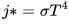 Groen op dakenPolderdaken  WarmteopslagWaterbergingAnder materiaalgebruik: PCM-dakelementen + witte dakbedekking  (Wit dakleer? Rode ipv zwarte pannen?)NB: Let op: verschil tussen intensief versus extensief groen: Sedum houdt veel water vast, maar werkt door beperkte verdamping niet verkoelend, maar juist opwarmend.Waterberging EnergietransitieNB: Groen dak kan buitentemperatuur tot ongeveer 1graadK verlagen en reduceert energieverbuik binnen.(Bak)stenen houden hitte vast en warmen directe (verblijfs-) omgeving Waardoor de uitstralingswarmte overdag hoog is.Waardoor het m.n.  ’s nachts niet goed afkoelt.De warmte-accumulatie Q (MJ/m2) ) beperken of benutten; emissiviteit van gevels dringen we zo maximaal mogelijk terug, maar ligt minimaal 25% onder die van traditionele gebouwen. Gebruik materialen met lage warmtecapaciteit en emissiviteit, bijvoorbeeld hout, glas, kurk of kunststoffen.NB: Witte buitenmuren houden binnenklimaat welliswaar koel, maar zorgen door reflectie voor extra stralingswarmte in de directe omgeving. Circulaire economie (hergebruik kurk), energiestransitie (minder airco nodig)Hitte blijft ook ’s nachts lang hangen tussen gebouwen, waardoor het te weinig afkoelt.De skyview-factor optimaliseren.De groen-factor verhogen.Vergroten capaciteit nachtelijke uitstraling (grotere sky view factor) kan bijvoorbeeld door:Trapsgewijs bouwen…Groen houdt overdag minder warmte vast en koelt ’s nachts sneller af.Ruimtelijke kwaliteitBehoefte aan schaduwrijke openbare verblijfsplekken (bankjes en speeltoestellen staan soms in brandende zon en warmen snel op), doorgaande loop-/fietsroutes of wachtplekken (verkeerslichten) in openbare ruimte.Op het heetst van de dag is het schaduwaanbod maximaal, waarbij tenminste 50% schaduw op het gedeelte van de weg waar gelopen/gefietst wordt en op belangrijke verblijfsplekken.Optimale positionering, hoge bomen en overkapping t.o.v. schaduw op gevels, bankjes, speeltoestellen, looproutes.Gebruik materialen voor straatmeubilair en/of ondergrond met beperkte warme-accumulatie.Groen BiodiversiteitLeefklimaatRuimtelijke kwaliteitGezondheid (nodigt uit tot bewegen en gezonde levensstijl)Straatprofiel en orientatie van gebouwen is niet goed afgestemd op luchtdoorstroming op warme dagen.Daardoor te beperkte ventilatie-/ afkoelingsmogelijkheden.(zowel inpandig als in openbare ruimte).“Ruimte voor wind”: Benut maximaal de mogelijkheden van thermische wind op warme dagen voor verkoeling straten en binnen gebouwen. Creëer ventilatie-mogelijkheden van straten en gebouwen door goede straatprofielen en orientatie t.o.v. thermische wind bij warme dagen te kiezen. NB: Stuttgart als goed voorbeeld.NB: Let op risico’s t.a.v. valwinden etc. op dagen met hevige wind.Toepassing van straatbomen t.b.v. reduceren windsnelheid.Behoefte aan verkoelende elementen op openbare verblijfsplekken.De verdampingscapaciteit op een openbare ruimte of verblijfsplek is voldoende om de omgevingstemperatuur met minimaal 2graden C te verlagen op dagen >30graden C.Toepassing van:Bomen/openbaar groenGroene gevels, vertikale tuinenVernevelaarsFonteinenStromend water of waterpartijen met voldoende diepte.NB: Evapotransipiratie is meest effectieve manier van verkoelen.Let op: Stilstaand oppervlaktewater heeft soms contraproductief (opwarmend) effect.Let op: Soort groen/boom maakt uit voor verdampend vermogen. Sedum dak verdampt niet.GroenLuchtkwaliteit (fijnstof)BiodiversiteitLeefbaarheidWaterbergingRuimtelijke kwaliteitWaterkwaliteitN.B.: Evapotranspiratie door één straatboom levert koeleffect van 20-30 kw (= 10 airco’s).NB: Natte depositie van luchtvervuiling leidt tot vermindering fijn stofNB: Groene gevel kan buitentemperatuur tot ongeveer 1graadK verlagen en reduceert energieverbruik binnen.Binnenklimaat: nachttemperatuur in woningen blijft boven 21 graden C hangen op warme dagen.Dagtemperatuur heeft effect op functioneren en nachttemperatuur op herstel.De nachttemperatuur binnenshuis mag op 7 aaneengesloten warme dagen (>30gradenC) niet boven de 21 graden Celsius komen. NB: We beoordelen gebouwen niet alleen op de warmtelast in de winter, maar sturen ook op de koellast in de zomer.Zorgen dat gebouw binnen overdag minimaal opwarmt.Bv. Bouwrichting (minder oppervlakte gevel recht in de zon op warmste moment van de dag) en/of toepassing groene gevels, vertikale tuinen.Zorgen dat gebouw binnen snel kan afkoelenBv. maximale ventilatiemogelijkheden op koele dagdelen/nachtGebruik beschikbare koele lucht van andere plekkenBv. Geothermie; koele lucht in kelders/ kruipruimtesGebruik van warmtewerende stoffering/ vitrages/ zonwering.Energietransitie (voorkomen gebruik airco’s)GezondheidProductiviteit Meer last van insecten en muggen.Natuurinclusief bouwenBv. ruimte voor vleermuizen en andere insecteneters in de stad.Geen stilstaand open water.GezondheidBiodiversiteitProbleem oudbouwOntwerpprincipe nieuwbouwPotentiële oplossingsrichting          .            (toolbox)Meekoppelkansen voor:Lage ligging vergroot druk in riolering bij hoosbuien (waterschades binnenshuis via bijvoorbeeld toilletten).Regenwaterafvoer niet via riolering.Gescheiden rioolstelsel = standaard, Vergroten wateropvang -capaciteit omgevingWateroverlast voorkomenHouten funderingen/vloeren zijn watergevoelig (paalrot/ vochtoptrek). (herfundering noodzakelijk)Geen watergevoelige materialen t.b.v. fundering en/of vloer. (Kan tegen lager grondwaterpeil)Toepassen innovatieve funderingstechnieken.Waterkwaliteit (geen niet loogbare materialen)Houten funderingen/vloeren zijn watergevoelig (paalrot/ vochtoptrek). (herfundering noodzakelijk)Geen watergevoelige materialen t.b.v. fundering en/of vloer. (Kan tegen lager grondwaterpeil)Amfibisch wonenWaterkwaliteit (ondergrondswatersysteem)Ongelijke verzakking tussen gebouwen in één straat/gebiedNieuwe bebouwing zakt gelijk met omliggende bestaande bebouwingNieuwe bebouwing & openbare ruimte gaan gelijk op. Ongelijke verzakking bebouwing/ openbare ruimte/ infrastructuurNieuwe bebouwing zakt gelijk met omliggende bestaande bebouwingNieuwe bebouwing & openbare ruimte gaan gelijk op. Snelheid van zetting neemt toe door belastingWe stimuleren lichtere bouwwijzen en beperken het gewicht van woningen/ gebouwen tot 700 kg/m2 BVO. Dat is exclusief fundering. (ook maatregel voor openbare ruimte en infra  navragen DBI)Probleem oudbouwOntwerpprincipe nieuwbouwPotentiële oplossingsrichting          .            (toolbox)Meekoppelkansen voor:Overstort vanuit riolering op oppervlakte water/openbare ruimte en in gebouwen zelf t.g.v. overbelasting leidt tot schade en onhygiënische situaties op straat/ oppervlakte-water.Geen hemelwaterafvoer via gemengd rioolstelsel Alternatieve wateropvangcapaciteit vergroten, zodat minder via rioolstelsel hoeft te worden afgevoerd. Gescheiden rioolstelsel Toepassen van groen (wadi’s, parkjes etc.), Tijdelijke bufferruimtes (waterpleinen, infiltratie-kratten)NB: wateropvangcapaciteit van volwassen boom is aanzienlijk (bladerdak, wortels)GezondheidWaterkwaliteitRuimtelijke kwaliteitWater kan niet infiltreren t.g.v. verhardingNieuwbouw + omgeving kunnen minimaal 60% van een stressbui van 100 mm/ 2 uur op eigen oppervlakte opvangen & minimaal 10-24 uur vasthouden, zonder riool of boezemwater te belasten.Polderdak;Ondergrondse waterbuffers/bergingskratjes.Groen (parkjes, wadi’s)WaterpleinenOpen verharding voor parkeerplaatsen etc.Groene daken (hittestress)Ruimtelijke kwaliteitMeerlaags ruimtegebruikAanpassen bestaande bebouwing ter voorkoming wateroverlast is ingrijpend en duur.Nieuwbouw + omgeving bieden minimaal 20% extra waterbergingscapaciteit voor omliggende bestaande bebouwing, zodat de opgave daar ook kleiner wordt.Zie bovenWateropgave omgeving wordt kleiner.Door water op straat zijn voorzieningen niet meer bereikbaar.Water op straat tot 10 cm is tijdelijk (2 uur) acceptabel, mits geen schade wordt opgelopen en de toegankelijkheid van kwetsbare voorzieningen is gewaarborgdNB: tot 10 cm waterdiepte is voor grote voertuigen (hulpdiensten) nog toegankelijkToepassing straatprofielen die daarvoor geschikt zijn.Straat als tijdelijke waterberging benutten.Draagkracht daken bestaande bouw is onvoldoende om groen en/of waterbuffers toe te passen.Draagkracht daken moet minimaal …..Water loopt gebouw in vanuit openbare ruimte en leidt daar tot schade aan interieur, electra, ict, etc.Bouwpeil: voorkomen dat het water het gebouw inkomtvoorkomen dat water in het gebouw schade veroorzaaktDrempels etc.?Kwetsbare voorzieningen (elektra, ICT, archief, etc.) minstens op x(50?) cm boven maaiveld/in een waterdichte ruimte plaatsenPompcapaciteitWaterbestendige materialenTunneltjes lopen onder/leidt tot onveilige situaties >10 cm waterdiepte.Check op kwetsbare tunnels/wegdelen op nemen van extra maatregelenProbleem oudbouwOntwerpprincipe nieuwbouwPotentiële oplossingsrichting          .            (toolbox)Meekoppelkansen voor:Gebruik drinkwater noodzakelijk voor bewatering groen en andere doeleinden (auto wassen, zwembadjes)(Vraag naar drinkwater stijgt extreem in stedelijk gebied)Realiseren grootschalige regenwateropslag.Toegankelijkheid tot alternatieve waterbronnen vergroten.Ondergrondse waterbuffer(bv. Spartaplein Rotterdam)Toepassing grijs-watersystemen tbv doorspoelen toillet.Onvoldoende verdamping tbv verkoeling doordat gras verbrandt, bomen bladeren laten vallen.Watervoorziening/buffering t.b.v. openbaar groen.Probleem oudbouwOntwerpprincipe nieuwbouwPotentiële oplossingsrichting          .            (toolbox)Meekoppelkansen voor:Geen acceptatie “leven met water”Compartimentering, extra dijkringen Kwetsbare infra en voorzieningenBinnen- en buitendijks Verticale evacuatieAdaptieve gebouwen